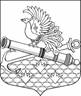 МЕСТНАЯ АДМИНИСТРАЦИЯМУНИЦИПАЛЬНОГО ОБРАЗОВАНИЯ МУНИЦИПАЛЬНЫЙ ОКРУГ ОБУХОВСКИЙП О С Т А Н О В Л Е Н И Е09.04.2021г.	 	 	                 № 20Об утверждении отчета об исполнении бюджетавнутригородского муниципального образования Санкт-Петербурга муниципальный округ Обуховский за 1 квартал 2021 года. В соответствии с п.5 ст.264.2 Бюджетного Кодекса Российской Федерации, п.4 ст.31 Положения «О бюджетном процессе в муниципальном образовании муниципальный окру Обуховский», Местная администрация Муниципального образования муниципальный округ Обуховский ПОСТАНОВЛЯЕТ:1. Утвердить отчет об исполнении местного бюджета МО МО Обуховский по доходам за              1 квартал 2021 г. согласно приложения 1 к настоящему постановлению.2. Утвердить отчет об исполнении местного бюджета МО МО Обуховский по ведомственной структуре расходов за 1 квартал 2021 года согласно приложения 2 к настоящему постановлению.3. Утвердить отчет об исполнении местного бюджета МО МО Обуховский по распределению бюджетных ассигнований за 1 квартал 2021 года согласно приложения 3 к настоящему постановлению.4. Утвердить отчет об исполнении местного бюджета МО МО Обуховский по источникам                   финансирования дефицита бюджета  за  1 квартал 2021 года согласно приложения 4 к настоящему                  постановлению.5. Опубликовать настоящее постановление в выпуске газеты «Обуховец» и разместить на                  официальном сайте МО МО Обуховский в информационно-телекоммуникационной сети «Интернет».6. Направить копию настоящего постановления в Муниципальный совет                                           МО МО Обуховский.7. Контроль за исполнением настоящего постановления оставляю за собой.            8. Постановление вступает в силу со дня его принятия. Глава местной администрации						                         И.О. КудровскийПриложение 1к постановлению МА МО МО Обуховскийот «09» апреля 2021 г. № 20 Приложение 2к постановлению МА МО МО Обуховскийот «09» апреля 2021 г. № 20 тыс. руб.Приложение 3к постановлению МА МО МО Обуховскийот «09 » апреля  2021 г. № 20                   ,Приложение 4к постановлению МА МО МО Обуховскийот «09» апреля 2021 г. № 20 ОТЧЕТ ОБ ИСПОЛНЕНИИ ПО ИСТОЧНИКАМ ФИНАНСИРОВАНИЯ ДЕФИЦИТА БЮДЖЕТА ВНУТРИГОРОДСКОГО МУНИЦИПАЛЬНОГО ОБРАЗОВАНИЯ САНКТ-ПЕТЕРБУРГА МУНИЦИПАЛЬНЫЙ ОКРУГ ОБУХОВСКИЙ ЗА 1 КВАРТАЛ 2021 ГОДА(тыс.руб.)ОТЧЕТ ПО ДОХОДАМ БЮДЖЕТА ВНУТРИГОРОДСКОГО МУНИЦИПАЛЬНОГО ОБРАЗОВАНИЯ САНКТ-ПЕТЕРБУРГА МУНИЦИПАЛЬНЫЙ ОКРУГ ОБУХОВСКИЙ ЗА 1 КВАРТАЛ 2021 ГОДОТЧЕТ ПО ДОХОДАМ БЮДЖЕТА ВНУТРИГОРОДСКОГО МУНИЦИПАЛЬНОГО ОБРАЗОВАНИЯ САНКТ-ПЕТЕРБУРГА МУНИЦИПАЛЬНЫЙ ОКРУГ ОБУХОВСКИЙ ЗА 1 КВАРТАЛ 2021 ГОДОТЧЕТ ПО ДОХОДАМ БЮДЖЕТА ВНУТРИГОРОДСКОГО МУНИЦИПАЛЬНОГО ОБРАЗОВАНИЯ САНКТ-ПЕТЕРБУРГА МУНИЦИПАЛЬНЫЙ ОКРУГ ОБУХОВСКИЙ ЗА 1 КВАРТАЛ 2021 ГОДОТЧЕТ ПО ДОХОДАМ БЮДЖЕТА ВНУТРИГОРОДСКОГО МУНИЦИПАЛЬНОГО ОБРАЗОВАНИЯ САНКТ-ПЕТЕРБУРГА МУНИЦИПАЛЬНЫЙ ОКРУГ ОБУХОВСКИЙ ЗА 1 КВАРТАЛ 2021 ГОДОТЧЕТ ПО ДОХОДАМ БЮДЖЕТА ВНУТРИГОРОДСКОГО МУНИЦИПАЛЬНОГО ОБРАЗОВАНИЯ САНКТ-ПЕТЕРБУРГА МУНИЦИПАЛЬНЫЙ ОКРУГ ОБУХОВСКИЙ ЗА 1 КВАРТАЛ 2021 ГОДОТЧЕТ ПО ДОХОДАМ БЮДЖЕТА ВНУТРИГОРОДСКОГО МУНИЦИПАЛЬНОГО ОБРАЗОВАНИЯ САНКТ-ПЕТЕРБУРГА МУНИЦИПАЛЬНЫЙ ОКРУГ ОБУХОВСКИЙ ЗА 1 КВАРТАЛ 2021 ГОДтыс. руб.тыс. руб.КодКодНаименование источника доходовУтвержде-ноИспоне-но% исп.0001 00 00000 00 0000 000НАЛОГОВЫЕ И НЕНАЛОГОВЫЕ ДОХОДЫ74 587,316 701,622,40001 01 00000 00 0000 000НАЛОГИ НА ПРИБЫЛЬ, ДОХОДЫ68 286,016 709,124,50001 01 02000 01 0000 110Налог на доходы физических лиц68 286,016 709,124,51821 01 02010 01 0000 110Налог на доходы физических лиц с доходов, источником которых является налоговый агент, за исключением доходов, в отношении которых исчисление и уплата налогаосуществляются в соответствии со статьями 227, 227.1 и 228 Налогового кодекса Российской Федерации68 286,016 709,124,50001 13 00000 00 0000 000ДОХОДЫ ОТ ОКАЗАНИЯ ПЛАТНЫХ УСЛУГ И КОМПЕНСАЦИИ ЗАТРАТ ГОСУДАРСТВА4 015,00,20,00001 13 02990 00 0000 130Прочие доходы от компенсации затрат государства4 015,00,20,00001 13 02993 03 0000 130Прочие доходы от компенсации затрат бюджетов внутригородских муниципальных образований городов федерального значения4 015,00,20,08671 13 02993 03 0100 130Средства, составляющие восстановительную стоимость зеленых насаждений внутриквартального озеленения и подлежащие зачислению в бюджеты внутригородских муниципальных образований Санкт-Петербурга в соответствии с законодательством Санкт-Петербурга4 000,00,00,09511 13 02993 03 0200 130Другие виды прочих доходов от компенсации затрат бюджетов внутригородских муниципальных образований Санкт-Петербурга15,00,21,40001 16 00000 00 0000 000ШТРАФЫ, САНКЦИИ, ВОЗМЕЩЕНИЕ УЩЕРБА2 286,3-7,7-0,30001 16 02000 02 0000 140Административные штрафы, установленные законами субъектов Российской Федерации об административных правонарушениях1 462,30,00,00001 16 02010 02 0000 140Административные штрафы, установленные законами субъектов Российской Федерации об административных правонарушениях, за нарушение законов и иных нормативных правовых актов субъектов Российской Федерации1 462,30,00,08051 16 02010 02 0100 140Штрафы, предусмотренные статьями 12-37-1, 44 Закона Санкт- Петербурга от 12.05.2010 № 273-70 "Об административных правонарушениях в Санкт-Петербурге"35,70,00,08061 16 02010 02 0100 140Штрафы, предусмотренные статьями 12-37-1, 44 Закона Санкт- Петербурга от 12.05.2010 № 273-70 "Об административных правонарушениях в Санкт-Петербурге"598,60,00,08071 16 02010 02 0100 140Штрафы, предусмотренные статьями 12-37-1, 44 Закона Санкт- Петербурга от 12.05.2010 № 273-70 "Об административных правонарушениях в Санкт-Петербурге"200,00,00,08151 16 02010 02 0100 140Штрафы, предусмотренные статьями 12-37-1, 44 Закона Санкт- Петербурга от 12.05.2010 № 273-70 "Об административных правонарушениях в Санкт-Петербурге"300,00,00,08241 16 02010 02 0100 140Штрафы, предусмотренные статьями 12-37-1, 44 Закона Санкт- Петербурга от 12.05.2010 № 273-70 "Об административных правонарушениях в Санкт-Петербурге"200,00,00,08571 16 02010 02 0100 140Штрафы, предусмотренные статьями 12-37-1, 44 Закона Санкт- Петербурга от 12.05.2010 № 273-70 "Об административных правонарушениях в Санкт-Петербурге"128,00,00,00001 16 10000 00 0000 140Платежи в целях возмещения причиненного ущерба (убытков)824,0-7,7-0,90001 16 10120 00 0000 140Доходы от денежных взысканий (штрафов), поступающие в счет погашения задолженности, образовавшейся до 1 января 2020 года, подлежащие зачислению в бюджеты бюджетной системы Российской Федерации по нормативам, действовавшим в 2019 году824,0-7,7-0,90001 16 10123 01 0000 140Доходы от денежных взысканий (штрафов), поступающие в счет погашения задолженности, образовавшейся до 1 января 2020 года, подлежащие зачислению в бюджет муниципального образования по нормативам, действовавшим в 2019 году824,0-7,7-0,91821 16 10123 01 0031 140Доходы от денежных взысканий (штрафов), поступающие в счет погашения задолженности, образовавшейся до 1 января 2020 года, подлежащие зачислению в бюджет муниципального образования по нормативам, действовавшим в 2019 году (доходы бюджетов внутригородских муниципальных образований городов федерального значения за исключением доходов, направляемых на формирование муниципального дорожного фонда, а также иных платежей в случае принятия решения финансовым органом муниципального образования о раздельном учете задолженности)1,0-10,8-1080,08061 16 10123 01 0031 140Доходы от денежных взысканий (штрафов), поступающие в счет погашения задолженности, образовавшейся до 1 января 2020 года, подлежащие зачислению в бюджет муниципального образования по нормативам, действовавшим в 2019 году (доходы бюджетов внутригородских муниципальных образований городов федерального значения за исключением доходов, направляемых на формирование муниципального дорожного фонда, а также иных платежей в случае принятия решения финансовым органом муниципального образования о раздельном учете задолженности)500,00,00,08071 16 10123 01 0031 140Доходы от денежных взысканий (штрафов), поступающие в счет погашения задолженности, образовавшейся до 1 января 2020 года, подлежащие зачислению в бюджет муниципального образования по нормативам, действовавшим в 2019 году (доходы бюджетов внутригородских муниципальных образований городов федерального значения за исключением доходов, направляемых на формирование муниципального дорожного фонда, а также иных платежей в случае принятия решения финансовым органом муниципального образования о раздельном учете задолженности)300,00,00,08151 16 10123 01 0031 140Доходы от денежных взысканий (штрафов), поступающие в счет погашения задолженности, образовавшейся до 1 января 2020 года, подлежащие зачислению в бюджет муниципального образования по нормативам, действовавшим в 2019 году (доходы бюджетов внутригородских муниципальных образований городов федерального значения за исключением доходов, направляемых на формирование муниципального дорожного фонда, а также иных платежей в случае принятия решения финансовым органом муниципального образования о раздельном учете задолженности)20,00,00,08571 16 10123 01 0031 140Доходы от денежных взысканий(штрафов), поступающие в счет погашения задолженности, образовавшейся до 1 января 2020 года, подлежащие зачислению в бюджет муниципального образования по нормативам, действовавшим в 2019 году (доходы бюджетов внутригородских муниципальных образований городов федерального значения за исключением доходов, направляемых на формирование муниципального дорожного фонда, а также иных платежей в случае принятия решения финансовым органом муниципального образования о раздельном учете задолженности)3,03,1102,00002 00 00000 00 0000 000БЕЗВОЗМЕЗДНЫЕ ПОСТУПЛЕНИЯ38 974,29 938,025,50002 02 00000 00 0000 000Безвозмездные поступления от других бюджетов бюджетной системы Российской Федерации38 974,29 938,025,50002 02 10000 00 0000 000Дотации бюджетам бюджетной системы Российской Федерации24 249,36 062,425,00002 02 15001 00 0000 000Дотации на выравнивание бюджетной обеспеченности24 249,36 062,425,09512 02 15001 03 0000 000Дотации бюджетам внутригородских муниципальных образований городов федерального значения на выравнивание бюджетной обеспеченности из бюджета субъекта Российской Федерации24 249,36 062,425,00002 02 30000 00 0000 150Субвенции бюджетам бюджетной системы Российской Федерации14 724,93 875,626,30002 02 30024 00 0000 150Субвенции местным бюджетам на выполнение передаваемых полномочий субъектов Российской Федерации2 930,4815,627,89512 02 30024 03 0000 150Субвенции бюджетам внутригородских муниципальных образований городов федерального значения на выполнение передаваемых полномочий субъектов Российской Федерации2 930,4815,627,89512 02 30024 03 0100 150Субвенции бюджетам внутригородских муниципальных образований Санкт-Петербурга на выполнение отдельных государственных полномочий Санкт-Петербурга по организации и осуществлению деятельности по опеке и попечительству2 922,6810,027,79512 02 30024 03 0200 150Субвенции бюджетам внутригородских муниципальных образованийСанкт-Петербурга на выполнение отдельного государственного полномочия Санкт-Петербурга по определению должностных лиц, уполномоченных составлять протоколы об административных правонарушениях, и составлению протоколов об административных правонарушениях7,85,671,80002 02 30027 00 0000 150Субвенции бюджетам на содержание ребенка в семье опекуна и приемной семье, а также вознаграждение, причитающееся приемному родителю11 794,53 060,025,99512 02 30027 03 0000 150Субвенции бюджетам внутригородских муниципальных образований городов федерального значения на содержание ребенка в семье опекуна и приемной семье, а также вознаграждение, причитающееся приемному родителю11 794,53 060,025,99512 02 30027 03 0100 150Субвенции бюджетам внутригородских муниципальных образований Санкт-Петербурга на содержание ребенка в семье опекуна и приемной семье7 987,22 010,025,29512 02 30027 03 0200 150Субвенции бюджетам внутригородских муниципальных образований Санкт-Петербурга на вознаграждение, причитающееся приемному родителю3 807,31 050,027,6Итого113 561,526 639,623,5ОТЧЕТ ПО ВЕДОМСТВЕННОЙ СТРУКТУРЕ РАСХОДОВ БЮДЖЕТА ВНУТРИГОРОДСКОГО МУНИЦИПАЛЬНОГО ОБРАЗОВАНИЯ САНКТ-ПЕТЕРБУРГА МУНИЦИПАЛЬНЫЙ ОКРУГ ОБУХОВСКИЙ ЗА 1 КВАРТАЛ 2021 ГОДАОТЧЕТ ПО ВЕДОМСТВЕННОЙ СТРУКТУРЕ РАСХОДОВ БЮДЖЕТА ВНУТРИГОРОДСКОГО МУНИЦИПАЛЬНОГО ОБРАЗОВАНИЯ САНКТ-ПЕТЕРБУРГА МУНИЦИПАЛЬНЫЙ ОКРУГ ОБУХОВСКИЙ ЗА 1 КВАРТАЛ 2021 ГОДАОТЧЕТ ПО ВЕДОМСТВЕННОЙ СТРУКТУРЕ РАСХОДОВ БЮДЖЕТА ВНУТРИГОРОДСКОГО МУНИЦИПАЛЬНОГО ОБРАЗОВАНИЯ САНКТ-ПЕТЕРБУРГА МУНИЦИПАЛЬНЫЙ ОКРУГ ОБУХОВСКИЙ ЗА 1 КВАРТАЛ 2021 ГОДАОТЧЕТ ПО ВЕДОМСТВЕННОЙ СТРУКТУРЕ РАСХОДОВ БЮДЖЕТА ВНУТРИГОРОДСКОГО МУНИЦИПАЛЬНОГО ОБРАЗОВАНИЯ САНКТ-ПЕТЕРБУРГА МУНИЦИПАЛЬНЫЙ ОКРУГ ОБУХОВСКИЙ ЗА 1 КВАРТАЛ 2021 ГОДАОТЧЕТ ПО ВЕДОМСТВЕННОЙ СТРУКТУРЕ РАСХОДОВ БЮДЖЕТА ВНУТРИГОРОДСКОГО МУНИЦИПАЛЬНОГО ОБРАЗОВАНИЯ САНКТ-ПЕТЕРБУРГА МУНИЦИПАЛЬНЫЙ ОКРУГ ОБУХОВСКИЙ ЗА 1 КВАРТАЛ 2021 ГОДА№ п/пНаименованиеКод ГБРСР/ПРЦелеваястатьяВидрасходовУтвержде-ноИсполнено% исп.МУНИЦИПАЛЬНЫЙ СОВЕТ МУНИЦИПАЛЬНОГО ОБРАЗОВАНИЯ МУНИЦИПАЛЬНЫЙ ОКРУГ ОБУХОВСКИЙ9119 674,5 2 136,322,11.Общегосударственные вопросы91101009 674,5 2 136,3 22,11.1.Функционирование высшего должностного лица субъекта Российской Федерации и муниципального образования91101021 380,1 414,2 30,01.1.1.Глава муниципального образования911010200201000101 380,1 414,2 30,01.1.1.1.Расходы на выплаты персоналу в целях обеспечения выполнения функций государственными (муниципальными) органами, казенными учреждениями, органами управления государственными внебюджетными фондами911010200201000101001 380,1 414,2 30,01.2.Функционирование законодательных (представительных) органов государственной власти и представительных органов муниципальных образований91101038 294,4 1 722,1 20,81.2.1.Депутаты представительного органа муниципального образования, осуществляющие свою деятельность на постоянной основе911010300203000101 161,6 282,7 24,31.2.1.1.Расходы на выплаты персоналу в целях обеспечения выполнения функций государственными (муниципальными) органами, казенными учреждениями, органами управления государственными внебюджетными фондами911010300203000101001 161,6 282,7 24,31.2.2.Компенсационные расходы на осуществление депутатской деятельности депутатам, осуществляющим свои полномочия на непостоянной основе91101030020300020123,1 30,8 25,01.2.2.1.Расходы на выплаты персоналу в целях обеспечения выполнения функций государственными (муниципальными) органами, казенными учреждениями, органами управления государственными внебюджетными фондами91101030020300020100123,1 30,8 25,01.2.3.Расходы на содержание центрального аппарата911010300204000206 913,7 1 384,6 20,01.2.3.1.Расходы на выплаты персоналу в целях обеспечения выполнения функций государственными (муниципальными) органами, казенными учреждениями, органами управления государственными внебюджетными фондами911010300204000201004 783,7 1 042,521,81.2.3.2.Закупка товаров, работ и услуг для обеспечения государственных (муниципальных) нужд911010300204000202002 125,0 342,1 16,11.2.4.Иные бюджетные ассигнования911010300204000208005,0 0,0 0,01.2.4.1.Расходы по уплате членских взносов на осуществление деятельности Совета муниципальных образований Санкт-Петербурга и содержание его органов9110103092030044096,0 24,0 25,01.2.4.2.Иные бюджетные ассигнования9110103092030044080096,0 24,0 25,0МЕСТНАЯ АДМИНИСТРАЦИЯ МУНИЦИПАЛЬНОГО ОБРАЗОВАНИЯ МУНИЦИПАЛЬНЫЙ ОКРУГ ОБУХОВСКИЙ951127 031,9 22 918,6 18,01.Общегосударственные вопросы951010020 864,5 3 796,8 18,21.1.Функционирование Правительства Российской Федерации, высших исполнительных органов государственной власти субъектов Российской Федерации, местных администраций951010420 376,7 3 791,2 18,61.1.1.Расходы на исполнение государственного полномочия по организации и осуществлению деятельности по опеке и попечительству за счет субвенций из бюджета Санкт-Петербурга951010400200G08502 922,6 604,8 20,71.1.1.1.Расходы на выплаты персоналу в целях обеспечения выполнения функций государственными (муниципальными) органами, казенными учреждениями, органами управления государственными внебюджетными фондами951010400200G08501002 776,5 586,1 21,11.1.1.2.Закупка товаров, работ и услуг для государственных (муниципальных) нужд951010400200G0850200146,1 18,7 12,81.1.2.Глава местной Администрации муниципального образования951010400205000301 471,1 315,4 21,41.1.2.1.Расходы на выплаты персоналу в целях обеспечения выполнения функций государственными (муниципальными) органами, казенными учреждениями, органами управления государственнымивнебюджетными фондами951010400205000301001 471,1 315,4 21,41.1.3.Содержание и обеспечение деятельности местной администрации по решению вопросов местного значения9510104002060003115 983,0 2 871,0 18,01.1.3.1.Расходы на выплаты персоналу в целях обеспечения выполнения функций государственными (муниципальными) органами, казенными учреждениями, органами управления государственными внебюджетными фондами9510104002060003110014 183,0 2 621,2 18,51.1.3.2.Закупка товаров, работ и услуг для обеспечения государственных (муниципальных) нужд951010400206000312001 600,0 159,8 10,01.1.3.3.Иные бюджетные ассигнования95101040020600031800200,0 90,0 45,0ИЗБИРАТЕЛЬНАЯ КОМИССИЯ МУНИЦИПАЛЬНОГО ОБРАЗОВАНИЯМУНИЦИПАЛЬНЫЙ ОКРУГ ОБУХОВСКИЙ924263,0 261,2 99,31.1.Общегосударственныевопросы92401000200100051263,0 261,2 99,31.2.Обеспечение проведения выборов и референдумов92401070200100051263,0 261,2 99,31.2.1.Расходы на выплаты персоналу в целях обеспечения выполнения функций государственными (муниципальными) органами, казенными учреждениями, органами управления государственнымивнебюджетными фондами92401070200100051100263,0 261,2 99,31.3.Резервные фонды951011130,0 0,0 0,01.3.1.Резервный фонд местной администрации9510111070010006030,0 0,0 0,01.3.1.1.Иные бюджетные ассигнования9510111070010006080030,0 0,0 0,01.4.Другие общегосударственные вопросы9510113457,8 5,6 1,21.4.1.Формирование архивных фондов органов местного самоуправления, муниципальных предприятий и учреждений95101130900100070390,0 0,0 0,01.4.1.1.Закупка товаров, работ и услуг для обеспечения государственных (муниципальных) нужд95101130900100070200390,0 0,0 0,01.5.1.Содержание муниципальной информационной службы9510113090050007060,0 0,0 0,01.5.1.1.Закупка товаров, работ и услуг для обеспечения государственных (муниципальных) нужд9510113090050007020060,0 0,0 0,01.6.1.Расходы на исполнение государственного полномочия по составлению протоколов об административныхправонарушениях за счет субвенций из бюджета Санкт-Петербурга951011309200G01007,8 5,6 71,81.6.1.1.Закупка товаров, работ и услуг для обеспечения государственных (муниципальных) нужд951011309200G01002007,8 5,6 71,82.Национальная безопасность и правоохранительная деятельность9510300113,1 13,9 12,32.1.Защита населения и территории от чрезвычайных ситуаций природного и техногенного характера, пожарная безопасность95103102190100090113,1 13,9 12,32.1.1.Расходы на мероприятия по проведению подготовки и обучения неработающего населения способам защиты и действиям в чрезвычайных ситуациях95103102190100090113,1 13,9 12,32.1.1.1.Закупка товаров, работ и услуг для обеспечения государственных (муниципальных) нужд95103102190100090200113,1 13,9 12,33.Национальная экономика9510400286,8 0,0 0,03.1.Общеэкономические вопросы9510401273,0 0,0 0,03.1.1.Расходы на участие и финансирование временного трудоустройства безработных граждан, испытывающих трудности в поиске работы95104015100100100198,0 0,0 0,03.1.1.1.Закупка товаров, работ и услуг для обеспечения государственных (муниципальных) нужд95104015100100100200198,0 0,0 0,03.1.2.Расходы на участие в организации и финансировании временного трудоустройства несовершеннолетних от 14 до 18 лет в свободное от учебы время9510401510020010075,0 0,0 0,03.1.2.1.Закупка товаров, работ и услуг для обеспечения государственных (муниципальных) нужд9510401510020010020075,0 0,0 0,03.2.Другие вопросы в области национальной экономики951041213,8 0,0 0,03.2.1.Расходы на содействие развитию малого бизнеса на территории муниципального образования9510412545000012013,8 0,0 0,03.2.1.1.Закупка товаров, работ и услуг для обеспечения государственных (муниципальных) нужд9510412545000012020013,8 0,0 0,04.Жилищно-коммунальное хозяйство951050070 000,0 5 489,3 7,84.1.Благоустройство951050370 000,0 5 489,4 7,84.1.1.Расходы на благоустройство придомовых и дворовых территорий муниципального образования9510503600010013019 592,5 0,0 0,04.1.1.1.Закупка товаров, работ и услуг для обеспечения государственных (муниципальных) нужд9510503600010013020019 592,5 0,0 0,04.1.2.Расходы на обеспечение санитарного благополучия населения на территории муниципального образования, уборка территорий, водных акваторий951050360002001406 995,4 1 165,5 16,74.1.2.1.Закупка товаров, работ и услуг для обеспечения государственных (муниципальных) нужд951050360002001402006 995,4 1 165,5 16,74.1.3.Расходы на озеленение территорий зеленых насаждений в т.ч. организация работ по компенсационному озеленению, проведение санитарных рубок, а также удаление аварийных, больных деревьев и кустарников, восстановление газонов на территории муниципального образования9510503600030015018 820,0 1 290,1 6,94.1.3.1.Закупка товаров, работ и услуг для обеспечения государственных (муниципальных) нужд9510503600030015020018 820,0 1 290,1 6,94.1.4.Расходы на обустройство, содержание и уборку детских и спортивных площадок, выполнение оформления к праздничным мероприятиям на территории муниципального образования9510503600040016023 940,1 3 033,7 12,74.1.4.1.Закупка товаров, работ и услуг для государственных (муниципальных) нужд9510503600040016020023 940,1 3 033,712,74.1.5.Расходы по участию в реализации мер по профилактике дорожно-транспортного травматизма на территории муниципального образования95105036000600500652,0 0,0 0,04.1.5.1.Закупка товаров, работ и услуг для обеспечения государственных (муниципальных) нужд95105036000600500200652,0 0,0 0,05.Охрана окружающей среды9510600210,0 110,0 52,45.1.Другие вопросы в области охраны окружающей среды95106054310800580210,0 110,0 52,45.1.1.Расходы на осуществление экологического просвещения,
а также организации экологического воспитания и формированию экологической культуры в области обращения с твердыми коммунальными отходами.95106054310800580200210,0 110,0 52,45.1.2.Закупка товаров, работ и услуг для обеспечения государственных (муниципальных) нужд95106054310800580200210,0 110,0 52,45.Образование95107002 406,3 909,9 37,85.1.Профессиональная подготовка, переподготовка и повышение квалификации9510705100,0 20,0 20,05.1.1.Расходы на подготовку, переподготовку и повышение квалификации выборных должностных лиц местного самоуправления, а также муниципальных служащих и работников муниципальных учреждений95107054280100180100,0 20,0 20,05.1.1.1.Закупка товаров, работ и услуг для обеспечения государственных (муниципальных) нужд95107054280100180200100,0 20,0 20,05.2.Молодежная политика 9510707872,6 0,0 0,05.2.1.Расходы на организацию и проведение досуговых мероприятий для детей и подростков, проживающих на территории муниципального образования95107074310200560872,6 0,0 0,05.2.1.1.Закупка товаров, работ и услуг для обеспечения государственных (муниципальных) нужд95107074310200560200872,6 0,0 0,05.3.Другие вопросы в области образования95107091 433,7 889,9 62,15.3.1.Расходы на проведение мероприятий по военно-патриотическому воспитанию молодежи на территории муниципального образования95107094310100190985,0 636,9 64,75.3.1.1.Закупка товаров, работ и услуг для обеспечения государственных (муниципальных) нужд95107094310100190200985,0 636,9 64,75.3.2.Расходы на участие в профилактике терроризма и экстремизма, а также в минимизации и ( или ) ликвидации последствий проявления терроризма и экстремизма на территории  муниципального образования95107094310300520101,7 56,0 55,15.3.2.1.Закупка товаров, работ и услуг для обеспечения государственных (муниципальных) нужд95107094310300520200101,7 56,0 55,15.3.3.Расходы на участие в деятельности по профилактике правонарушений  на территории муниципального образования9510709431040051034,0 34,0 100,05.3.3.1.Закупка товаров, работ и услуг для обеспечения государственных (муниципальных) нужд9510709431040051020034,0 34,0 100,05.3.4.Расходы на участие в деятельности по профилактике наркомании на территории муниципального образования9510709431040053070,0 0,0 0,05.3.4.1.Закупка товаров, работ и услуг для обеспечения государственных (муниципальных) нужд9510709431040053020070,0 0,0 0,05.3.5.Расходы по участию в реализации мер по профилактике детского дорожного травматизма на территории муниципального образования95107094310500490162,5 122,5 75,45.3.5.1.Закупка товаров, работ и услуг для обеспечения государственных (муниципальных) нужд95107094310500490200162,5 122,5 75,45.3.6.Расходы по участию в реализации мер по охране здоровья граждан от воздействия окружающего табачного дыма и последствий потребления табака на территории муниципального образования9510709431060054040,0 0,0 0,05.3.6.1.Закупка товаров, работ и услуг для обеспечения государственных (муниципальных) нужд9510709431060054020040,0 0,0 0,05.3.7.Расходы на организацию комплексных мероприятий по участию в создании условий для реализации мер, направленных на укрепление межнационального и межконфессионального согласия на территории муниципального образования9510709431070057040,5 40,5 100,05.3.7.1.Закупка товаров, работ и услуг для обеспечения государственных (муниципальных) нужд9510709431070057020040,5 40,5 100,06.Культура, кинематография951080017 187,7 8 363,6 48,76.1.Культура951080117 187,7 8 363,6 48,76.1.1.Расходы на организацию и проведение местных и участие в организации и проведении городских праздничных и иных зрелищных мероприятиях951080144001002009 806,2 6 291,2 64,26.1.1.1.Закупка товаров, работ и услуг для обеспечения государственных (муниципальных) нужд951080144001002002009 806,2 6 291,2 64,26.1.2.Расходы на организацию и проведение досуговых мероприятий для жителей, проживающих на территории муниципального образования951080144002005607 254,0 2 000,0 27,66.1.2.1.Закупка товаров, работ и услуг для обеспечения государственных (муниципальных) нужд951080144002005602007 254,0 2 000,0 27,66.1.3.Расходы на организацию и проведение мероприятий по сохранению и развитию местных традиций и обрядов на территории муниципального образования95108014400300630200127,5 72,4 56,86.1.3.1.Закупка товаров, работ и услуг для обеспечения государственных (муниципальных) нужд95108014400300630200127,5 72,4 56,87.Социальная политика951100013 396,5 3 032,9 22,67.1.Пенсионное обеспечение9511001758,0 189,3 25,07.1.1.Расходы на выплату пенсии за выслугу лет лицам, замещавшим муниципальные должности и должности муниципальной службы95110015050100220758,0 189,3 25,07.1.1.1.Социальное обеспечение и иные выплаты населению95110015050100220300758,0 189,3 25,07.2.Социальное обеспечение населения9511003844,0 166,2 19,77.2.1.Расходы на предоставление доплат к пенсии лицам, замещавшим муниципальные должности и должности муниципальной службы95110035050100230844,0 166,2 19,77.2.1.1.Социальное обеспечение и иные выплаты населению95110035050100230300844,0 166,2 19,77.3.Охрана семьи и детства951100411 794,5 2 677,4 22,77.3.1.Расходы на исполнение государственных полномочий по выплате денежных средств на содержание ребенка в семье опекуна и приемной семье за счет субвенций из бюджета Санкт-Петербурга951100451100G08607 987,2 1 850,4 23,27.3.1.1.Социальное обеспечение и иные выплаты населению951100451100G08603007 987,2 1 850,4 23,27.3.2.Расходы на исполнение государственного полномочия по выплате денежных средств на вознаграждение приемным родителям за счет субвенций из бюджета Санкт-Петербурга951100451100G08703 807,3 827,0 21,77.3.2.1.Социальное обеспечение и иные выплаты населению951100451100G08703003 807,3 827,0 21,78.Физическая культура и спорт95111001 800,0 1 036,8 57,68.1.Массовый спорт95111021 800,0 1 036,8 57,68.1.1.Расходы на создание условий для развития на территории муниципального образования массовой физической культуры и спорта951110248701002401 800,0 1 036,8 57,68.1.1.1.Закупка товаров, работ и услуг для обеспечения государственных (муниципальных) нужд951110248701002402001 800,0 1 036,8 57,69.Средства массовой информации9511200767,0 165,4 21,69.1.Периодическая печать и издательства9511202767,0 165,421,69.1.1.Расходы на периодические издания, учрежденные представительными органами местного самоуправления95112024570100250767,0 165,4 21,69.1.1.1.Закупка товаров, работ и услуг для обеспечения государственных (муниципальных) нужд95112024570100250200767,0 165,4 21,6                                                      Итого:136 969,4 25 316,1 18,5 ОТЧЕТ ОБ ИСПОЛНЕНИИ БЮДЖЕТНЫХ АССИГНОВАНИЙ БЮДЖЕТА
 ВНУТРИГОРОДСКОГО МУНИЦИПАЛЬНОГО ОБРАЗОВАНИЯ САНКТ-ПЕТЕРБУРГА МУНИЦИПАЛЬНЫЙ ОКРУГ ОБУХОВСКИЙ ЗА 1 КВАРТАЛ 2021 ГОДА 
ПО РАЗДЕЛАМ И ПОДРАЗДЕЛАМ КЛАССИФИКАЦИИ РАСХОДОВ ОТЧЕТ ОБ ИСПОЛНЕНИИ БЮДЖЕТНЫХ АССИГНОВАНИЙ БЮДЖЕТА
 ВНУТРИГОРОДСКОГО МУНИЦИПАЛЬНОГО ОБРАЗОВАНИЯ САНКТ-ПЕТЕРБУРГА МУНИЦИПАЛЬНЫЙ ОКРУГ ОБУХОВСКИЙ ЗА 1 КВАРТАЛ 2021 ГОДА 
ПО РАЗДЕЛАМ И ПОДРАЗДЕЛАМ КЛАССИФИКАЦИИ РАСХОДОВ ОТЧЕТ ОБ ИСПОЛНЕНИИ БЮДЖЕТНЫХ АССИГНОВАНИЙ БЮДЖЕТА
 ВНУТРИГОРОДСКОГО МУНИЦИПАЛЬНОГО ОБРАЗОВАНИЯ САНКТ-ПЕТЕРБУРГА МУНИЦИПАЛЬНЫЙ ОКРУГ ОБУХОВСКИЙ ЗА 1 КВАРТАЛ 2021 ГОДА 
ПО РАЗДЕЛАМ И ПОДРАЗДЕЛАМ КЛАССИФИКАЦИИ РАСХОДОВ ОТЧЕТ ОБ ИСПОЛНЕНИИ БЮДЖЕТНЫХ АССИГНОВАНИЙ БЮДЖЕТА
 ВНУТРИГОРОДСКОГО МУНИЦИПАЛЬНОГО ОБРАЗОВАНИЯ САНКТ-ПЕТЕРБУРГА МУНИЦИПАЛЬНЫЙ ОКРУГ ОБУХОВСКИЙ ЗА 1 КВАРТАЛ 2021 ГОДА 
ПО РАЗДЕЛАМ И ПОДРАЗДЕЛАМ КЛАССИФИКАЦИИ РАСХОДОВ ОТЧЕТ ОБ ИСПОЛНЕНИИ БЮДЖЕТНЫХ АССИГНОВАНИЙ БЮДЖЕТА
 ВНУТРИГОРОДСКОГО МУНИЦИПАЛЬНОГО ОБРАЗОВАНИЯ САНКТ-ПЕТЕРБУРГА МУНИЦИПАЛЬНЫЙ ОКРУГ ОБУХОВСКИЙ ЗА 1 КВАРТАЛ 2021 ГОДА 
ПО РАЗДЕЛАМ И ПОДРАЗДЕЛАМ КЛАССИФИКАЦИИ РАСХОДОВ ОТЧЕТ ОБ ИСПОЛНЕНИИ БЮДЖЕТНЫХ АССИГНОВАНИЙ БЮДЖЕТА
 ВНУТРИГОРОДСКОГО МУНИЦИПАЛЬНОГО ОБРАЗОВАНИЯ САНКТ-ПЕТЕРБУРГА МУНИЦИПАЛЬНЫЙ ОКРУГ ОБУХОВСКИЙ ЗА 1 КВАРТАЛ 2021 ГОДА 
ПО РАЗДЕЛАМ И ПОДРАЗДЕЛАМ КЛАССИФИКАЦИИ РАСХОДОВ ОТЧЕТ ОБ ИСПОЛНЕНИИ БЮДЖЕТНЫХ АССИГНОВАНИЙ БЮДЖЕТА
 ВНУТРИГОРОДСКОГО МУНИЦИПАЛЬНОГО ОБРАЗОВАНИЯ САНКТ-ПЕТЕРБУРГА МУНИЦИПАЛЬНЫЙ ОКРУГ ОБУХОВСКИЙ ЗА 1 КВАРТАЛ 2021 ГОДА 
ПО РАЗДЕЛАМ И ПОДРАЗДЕЛАМ КЛАССИФИКАЦИИ РАСХОДОВ ОТЧЕТ ОБ ИСПОЛНЕНИИ БЮДЖЕТНЫХ АССИГНОВАНИЙ БЮДЖЕТА
 ВНУТРИГОРОДСКОГО МУНИЦИПАЛЬНОГО ОБРАЗОВАНИЯ САНКТ-ПЕТЕРБУРГА МУНИЦИПАЛЬНЫЙ ОКРУГ ОБУХОВСКИЙ ЗА 1 КВАРТАЛ 2021 ГОДА 
ПО РАЗДЕЛАМ И ПОДРАЗДЕЛАМ КЛАССИФИКАЦИИ РАСХОДОВ ОТЧЕТ ОБ ИСПОЛНЕНИИ БЮДЖЕТНЫХ АССИГНОВАНИЙ БЮДЖЕТА
 ВНУТРИГОРОДСКОГО МУНИЦИПАЛЬНОГО ОБРАЗОВАНИЯ САНКТ-ПЕТЕРБУРГА МУНИЦИПАЛЬНЫЙ ОКРУГ ОБУХОВСКИЙ ЗА 1 КВАРТАЛ 2021 ГОДА 
ПО РАЗДЕЛАМ И ПОДРАЗДЕЛАМ КЛАССИФИКАЦИИ РАСХОДОВ ОТЧЕТ ОБ ИСПОЛНЕНИИ БЮДЖЕТНЫХ АССИГНОВАНИЙ БЮДЖЕТА
 ВНУТРИГОРОДСКОГО МУНИЦИПАЛЬНОГО ОБРАЗОВАНИЯ САНКТ-ПЕТЕРБУРГА МУНИЦИПАЛЬНЫЙ ОКРУГ ОБУХОВСКИЙ ЗА 1 КВАРТАЛ 2021 ГОДА 
ПО РАЗДЕЛАМ И ПОДРАЗДЕЛАМ КЛАССИФИКАЦИИ РАСХОДОВ ОТЧЕТ ОБ ИСПОЛНЕНИИ БЮДЖЕТНЫХ АССИГНОВАНИЙ БЮДЖЕТА
 ВНУТРИГОРОДСКОГО МУНИЦИПАЛЬНОГО ОБРАЗОВАНИЯ САНКТ-ПЕТЕРБУРГА МУНИЦИПАЛЬНЫЙ ОКРУГ ОБУХОВСКИЙ ЗА 1 КВАРТАЛ 2021 ГОДА 
ПО РАЗДЕЛАМ И ПОДРАЗДЕЛАМ КЛАССИФИКАЦИИ РАСХОДОВтыс. руб.тыс. руб.НаименованиеНаименованиеРазделПодразделПодразделУтвержденоУтвержденоИсполнено% исполнения% исполнения1.ОБЩЕГОСУДАРСТВЕННЫЕ ВОПРОСЫОБЩЕГОСУДАРСТВЕННЫЕ ВОПРОСЫ01000030 802,030 802,06 194,320,120,11.1.Функционирование высшего должностного лица субъекта Российской Федерации и муниципального образованияФункционирование высшего должностного лица субъекта Российской Федерации и муниципального образования0102021 380,11 380,1414,230,030,01.2.Функционирование Законодательных (представительных) органов государственной власти и представительных органов муниципальных образованийФункционирование Законодательных (представительных) органов государственной власти и представительных органов муниципальных образований0103038 294,48 294,41 722,120,820,81.3.Функционирование Правительства Российской Федерации, высших исполнительных органов государственной власти субъектов Российской Федерации, местных администрацийФункционирование Правительства Российской Федерации, высших исполнительных органов государственной власти субъектов Российской Федерации, местных администраций01040420 376,720 376,73 791,218,618,61.4.Обеспечение проведения выборов и референдумовОбеспечение проведения выборов и референдумов010707263,0263,0261,299,399,31.4.Резервные фондыРезервные фонды01111130,030,00,00,00,01.5.Другие общегосударственные вопросыДругие общегосударственные вопросы011313457,8457,85,61,21,22.НАЦИОНАЛЬНАЯ БЕЗОПАСНОСТЬ И ПРАВООХРАНИТЕЛЬНАЯ ДЕЯТЕЛЬНОСТЬНАЦИОНАЛЬНАЯ БЕЗОПАСНОСТЬ И ПРАВООХРАНИТЕЛЬНАЯ ДЕЯТЕЛЬНОСТЬ030000113,1113,113,912,312,32.1.Защита населения и территории от чрезвычайных ситуаций природного и техногенного характера, пожарная безопасностьЗащита населения и территории от чрезвычайных ситуаций природного и техногенного характера, пожарная безопасность031010113,1113,113,912,312,33.НАЦИОНАЛЬНАЯ ЭКОНОМИКАНАЦИОНАЛЬНАЯ ЭКОНОМИКА040000286,8286,80,00,00,03.1. Общеэкономические вопросы Общеэкономические вопросы040101273,0273,00,00,00,03.2.Другие вопросы в области национальной экономикиДругие вопросы в области национальной экономики04121213,813,80,00,00,04.ЖИЛИЩНО-КОММУНАЛЬНОЕ ХОЗЯЙСТВОЖИЛИЩНО-КОММУНАЛЬНОЕ ХОЗЯЙСТВО05000070 000,070 000,05 489,37,87,84.1.БлагоустройствоБлагоустройство05030370 000,070 000,05 489,37,87,85.ОХРАНА ОКРУЖАЮЩЕЙ СРЕДЫОХРАНА ОКРУЖАЮЩЕЙ СРЕДЫ060000210,0210,0110,052,452,45.1.Другие вопросы в области охраны окружающей средыДругие вопросы в области охраны окружающей среды060505210,0210,0110,052,452,46.ОБРАЗОВАНИЕОБРАЗОВАНИЕ0700002 406,32 406,3909,937,837,86.1.Профессиональная подготовка, переподготовка и повышение квалификацииПрофессиональная подготовка, переподготовка и повышение квалификации070505100,0100,020,020,020,06.2.Молодежная политикаМолодежная политика070707872,6872,60,00,00,06.3.Другие вопросы в области образованияДругие вопросы в области образования0709091 433,71 433,7889,962,162,17.КУЛЬТУРА, КИНЕМАТОГРАФИЯКУЛЬТУРА, КИНЕМАТОГРАФИЯ08000017 187,717 187,78 363,648,748,77.1.КультураКультура08010117 187,717 187,78 363,648,748,78.СОЦИАЛЬНАЯ ПОЛИТИКАСОЦИАЛЬНАЯ ПОЛИТИКА10000013 396,513 396,53 032,922,622,68.1.Пенсионное обеспечениеПенсионное обеспечение100101758,0758,0189,325,025,08.2.Социальное обеспечение населенияСоциальное обеспечение населения100303844,0844,0166,219,719,73.3.Охрана семьи и детстваОхрана семьи и детства10040411 794,511 794,52 677,422,722,79.ФИЗИЧЕСКАЯ КУЛЬТУРА И СПОРТФИЗИЧЕСКАЯ КУЛЬТУРА И СПОРТ1100001 800,01 800,01 036,857,657,69.1.Массовый спортМассовый спорт1102021 800,01 800,01 036,857,657,610.СРЕДСТВА МАССОВОЙ ИНФОРМАЦИИСРЕДСТВА МАССОВОЙ ИНФОРМАЦИИ120000767,0767,0165,421,621,610.1.Периодическая печать и издательстваПериодическая печать и издательства120202767,0767,0165,421,621,6ИтогоИтого136 969,4136 969,425 316,118,518,5Код главного администратора источников финансирования дефицита местного бюджетаКод источника финансирования дефицита местного бюджетаНаименование источника финансирования дефицита местного бюджетаУтвержденоИсполнено00001 00 0000 00 0000 000ИСТОЧНИКИ ВНУТРЕННЕГО ФИНАНСИРОВАНИЯ ДЕФИЦИТОВ БЮДЖЕТОВ23 407,9 -1 323,5 00001 05 0000 00 0000 000Изменение остатков средств на счетах по учету средств бюджета23 407,9 -1 323,5 95101 05 0201 03 0000 510Увеличение прочих остатков денежных средств бюджетов внутригородских муниципальных образований городов федерального значения-113 561,5 -26 639,6 95101 05 0201 03 0000 610Уменьшение прочих остатков денежных средств бюджетов внутригородских муниципальных образований городов федерального значения136 969,4 25 316,1                                                                                    Итого:23 407,9 -1 323,5 Сведения о численности муниципальных служащих органов местного самоуправления муниципального образования Обуховский и фактических затрат на их денежное содержание за 1 квартал 2021 года.Сведения о численности муниципальных служащих органов местного самоуправления муниципального образования Обуховский и фактических затрат на их денежное содержание за 1 квартал 2021 года.Сведения о численности муниципальных служащих органов местного самоуправления муниципального образования Обуховский и фактических затрат на их денежное содержание за 1 квартал 2021 года.ПериодКол-во муниципальных служащих (чел.)Фактические затраты  на денежное  содержание  (тыс. руб.)1 квартал 2021 года193 451,9